Pharm-D (Doctor of Pharmacy)Level Attained:  (5 Years)Institute :	Federal Urdu University of Arts, Science & Technology (FUUAST) Session:	2005 – 2010	CAREER SNAPSHOT	Incharge Pharmacist at Al Shawab Pharmacy (Sana Group of Pharmacies)	Jan, 2014 – till date Pharmacist at Al Tibri Hospital, Karachi, Pakistan	Mar, 2010 – Sep, 2013 	PROVEN JOB ROLE	Incharge Pharmacist at Al Shawab Pharmacy (Sana Group of Pharmacies), Dubai, UAE Job Responsibilities:	Counseled public on prescription and non-prescription drugs as well as effective alternatives.	Responsible for order entry and prescription verification.	Provided patients with over-the-counter medications, advices and information to achieve high level of patient satisfaction.	Firm Command on insurance dealings.	Screened for drug interactions to avoid adverse drug reactions and conferred with doctors and nurses to provide best medication to patient.	Managed manufactured medications inventory.	Maintenance of daily record of narcotics and control drugs register.	Attending continuing education courses on current poisoning treatments and diagnostics.Hospital Pharmacist at Al Tibri Hospital, Karachi, Pakistan Job Responsibilities: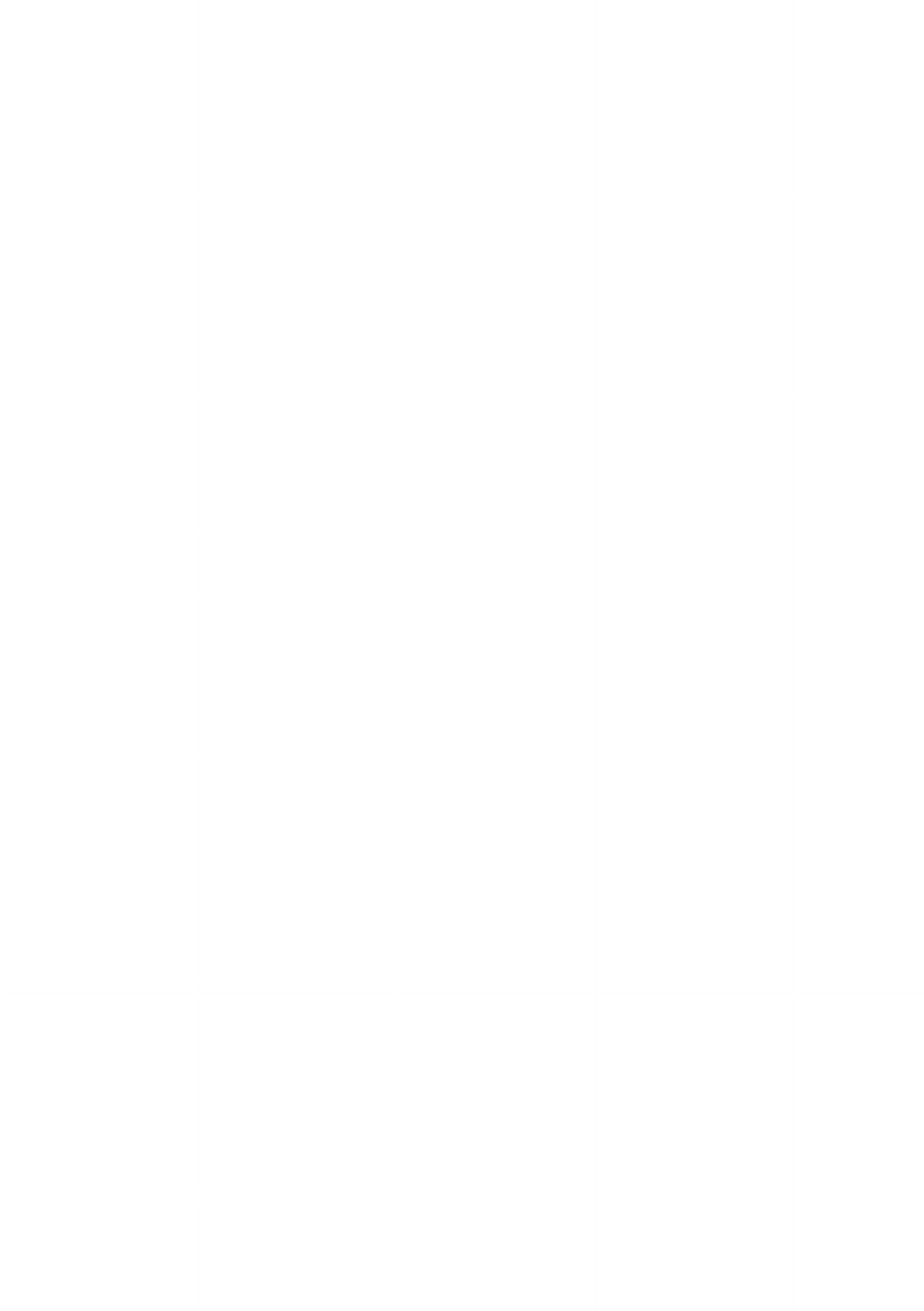 	Dispense and compound Prescriptions, and maintain accurate patient records, dosing information anddirections for use.	Patient counseling about the proper use of their medications	Recognized for ability to manage a high volume of patient accounts. Consult with hundreds of physicians and patients to fill prescriptions, review side effects, discuss drug interactions and resolve medication delivery problems.	Purchasing  of the drugs	Improved drug-inventory management system to reduce waste and eliminate back orders.	Cultivated strong network of physicians, resulting in new patient enrollments.	Reduced expenditures by renegotiating prices from pharmaceutical suppliers.	Maintenance of daily record of narcotics and control drugs register.	Supervision of the sales staff. 	EXPERTISE		Patient Counseling	Prescription Dispensing/Compounding	Pharmaceutical Operations	Clinical Expertise	Customer Relationship Management	Inventory Control	Administrations	Management of Medicines	Product Safety/Quality Assurance	MS Office (Word, Excel, PowerPoint, Access)	Internet Navigation & E-mail 	PERSONAL INFORMATION	Visa status:	Limited Employment Visa (till February 2018)Languages:	English, Urdu & Hindi.Page 2ATIQ P H A R M A C I S T (Pharm.D)D.H.A., M.O.H (UAE)NATIONALITY: PAKISTANEmail: atiq.375095@2freemail.com  	CAREER OVERVIEW	Licensed Pharmacist with Pharmacy degree (Pharm-D) and seven years of experience providing top-notch pharmacy services in a Hospital & Retail setting. Outstanding interpersonal skills with a track record of establishing positive relationships with customers, pharmaceutical representatives, medical professionals, healthcare organizations and insurance providers.Currently I am leading a community pharmacy attached with specialist clinic in Dubai (joined on 28th January 2014 till date). 	EDUCATION	